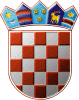 REPUBLIKA HRVATSKAGRADSKO IZBORNO POVJERENSTVOGRADA PULE - POLAKLASA: 013-03/13-01/4URBROJ: 2168/01-02-01-0306-13-8PULA - POLA, 3. svibnja 2013.	Na temelju članka 23. i čl. 25. Zakona o lokalnim izborima ("Narodne Novine", broj 144/12),   Gradsko izborno povjerenstvo Grada PULE - POLA, sastavilo je ZBIRNU LISTU PRAVOVALJANIH KANDIDATURAZA IZBOR GRADONAČELNIKA GRADA PULE - POLAKandidat: PEĐA GRBINSOCIJALDEMOKRATSKA PARTIJA HRVATSKE - SDPHRVATSKA STRANKA UMIROVLJENIKA - HSUSAMOSTALNA DEMOKRATSKA SRPSKA STRANKA - SDSSHRVATSKA SOCIJALNO - LIBERALNA STRANKA - HSLSSTRANKA DEMOKRATSKE AKCIJE HRVATSKE - SDA HRVATSKEZamjenica kandidata: VERA RADOLOVIĆZamjenik kandidata: ROBERTO FABRISKandidat: ZRINKO KAJFEŠHRVATSKA DEMOKRATSKA ZAJEDNICA - HDZHRVATSKA DEMOKRŠĆANSKA STRANKA - HDSZamjenik kandidata: IVICA BUTORACZamjenica kandidata: KARIN PERUŠKOKandidat: MAURICIO LICULLADONJAZamjenik kandidata: DUBRAVKO BISTRIČIĆZamjenik kandidata: IRENKO SRDOČKandidat: FRANE MILATISTARSKI SOCIJALDEMOKRATSKI FORUM - FORO SOCIAL DEMOCRATICO ISTRIANO - ISDF - FSDIZamjenica kandidata: SELMA IBRIŠAGIĆZamjenik kandidata: DARIO BLAŠKOVIĆKandidat: BORIS MILETIĆISTARSKI DEMOKRATSKI SABOR - IDSHRVATSKA NARODNA STRANKA - LIBERALNI DEMOKRATI - HNSZELENI SAVEZ - ZELENIZamjenik kandidata: FABRIZIO RADINZamjenica kandidata: ELENA PUH BELCIKandidat: ZORAN PERUŠKOKANDIDAT GRUPE BIRAČAZamjenik kandidata: IGOR LOPARIĆZamjenica kandidata: JELENA NIKOLIĆKandidat: MARIJO VUJICAHRVATSKA STRANKA PRAVA DR. ANTE STARČEVIĆ - HSP ASZamjenica kandidata: RUŽICA GRABOVACZamjenica kandidata: KATICA GRGIĆPREDSJEDNIKGRADSKOG IZBORNOG POVJERENSTVAGRADA PULE - POLAIGOR RAKIĆ